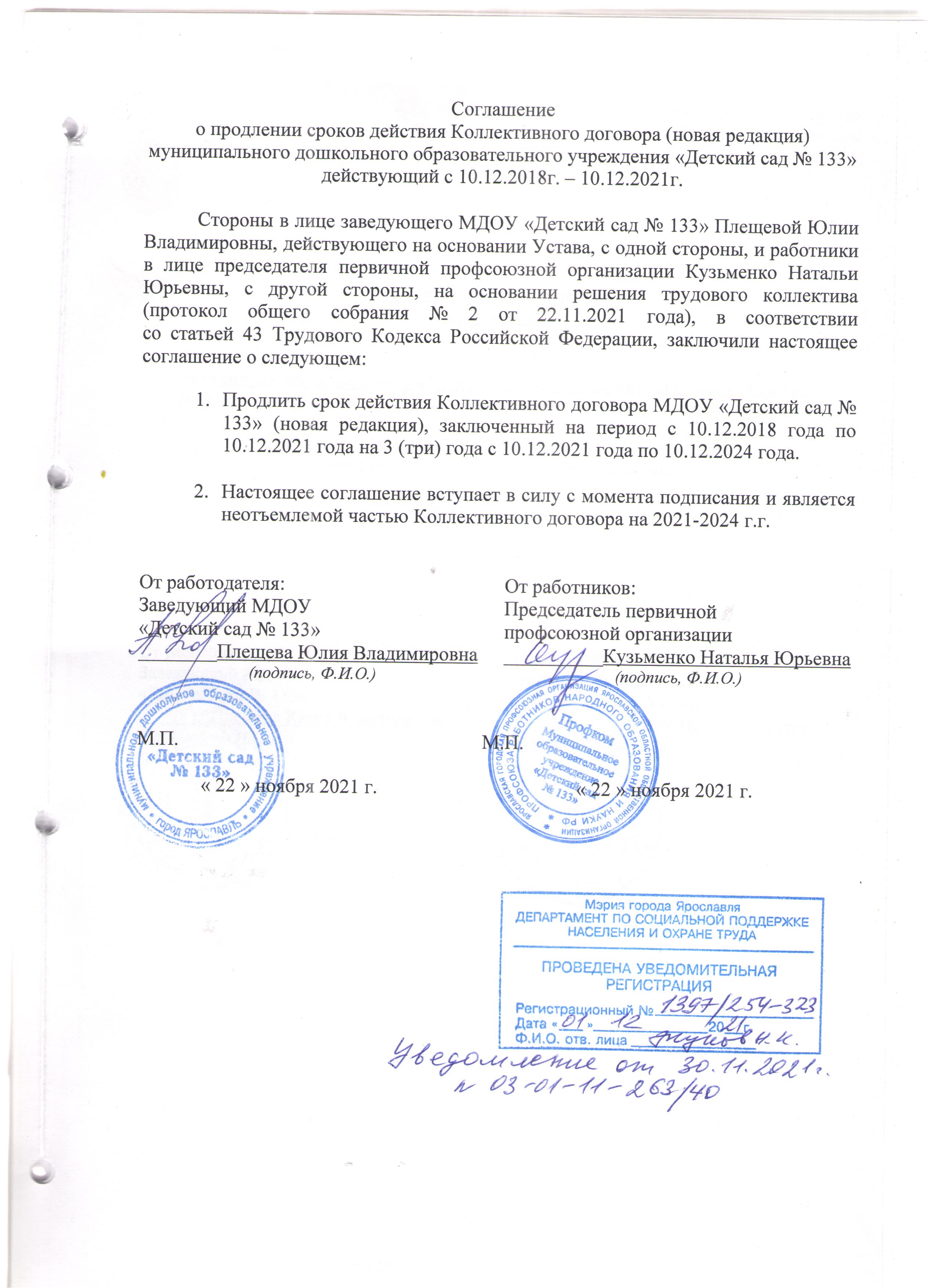 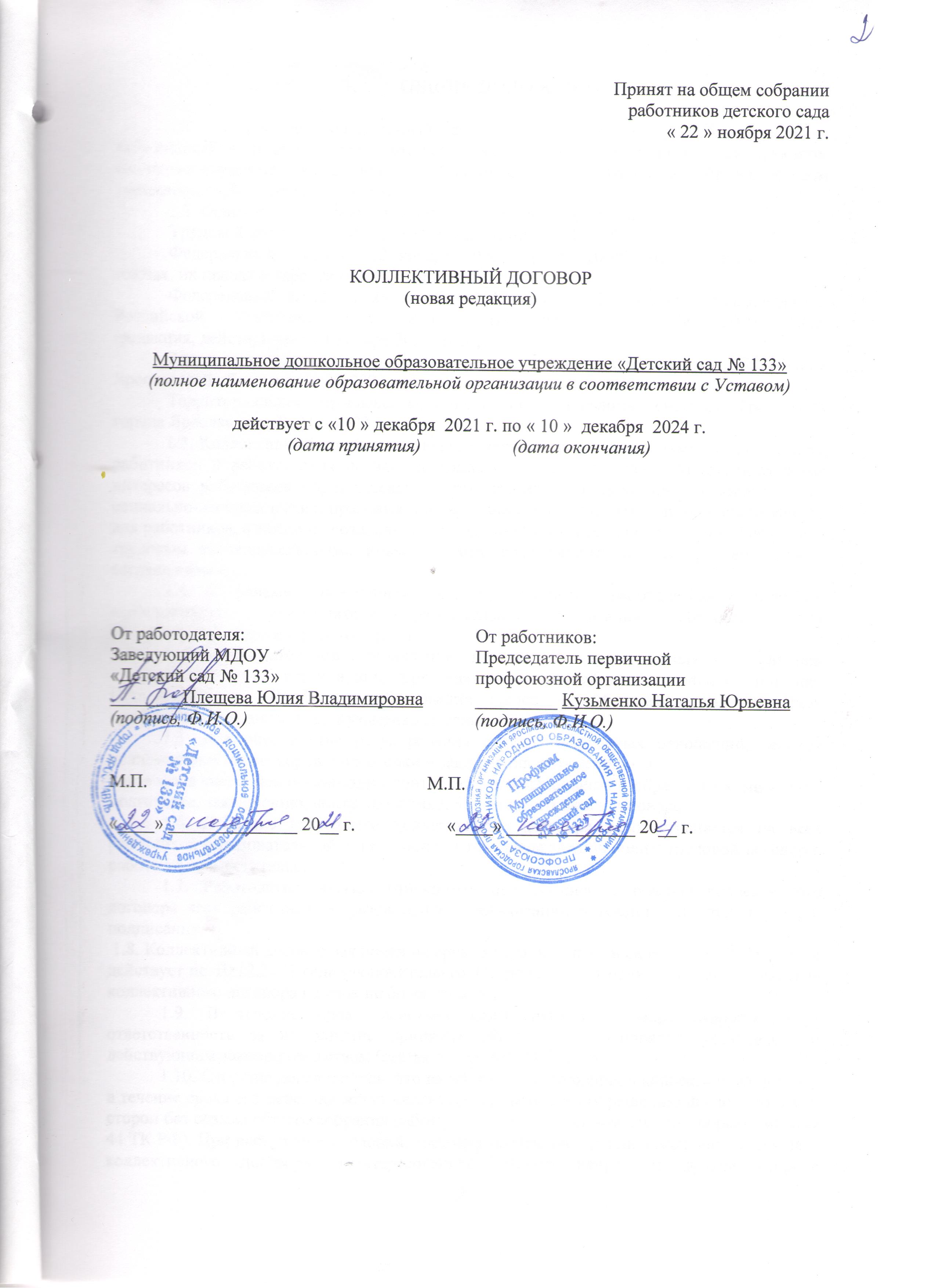 ОБЩИЕ ПОЛОЖЕНИЯ            1.1. Настоящий коллективный договор заключен между работодателем и работниками в лице их представителей и является правовым актом, регулирующим социально-трудовые отношения в Муниципальном дошкольном образовательном учреждении «Детский сад № 133». 	1.2. Основой для заключения коллективного договора являются:             Трудовой кодекс Российской Федерации (далее – ТК РФ);             Федеральный закон от 12 января 1996 года № 10-ФЗ «О профессиональных союзах, их правах и гарантиях деятельности»;             Федеральный закон от 29 декабря 2012 года № 273-ФЗ «Об образовании в Российской Федерации» (с изменениями на 8 декабря 2020 года)
(редакция, действующая с 1 января 2021 года);             Региональное отраслевое соглашение по организациям системы образования Ярославской области на 2020-2022 годы;            Территориальное отраслевое соглашение по организациям системы образования города Ярославля на 2021 – 2023 годы. 	1.3. Коллективный договор заключен с целью определения взаимных обязательств работников и работодателя по защите социально-трудовых прав и профессиональных интересов работников образовательной организации и установлению дополнительных социально-экономических, правовых и профессиональных гарантий, льгот и преимуществ для работников, а также по созданию более благоприятных условий труда по сравнению с трудовым законодательством, иными актами, содержащими нормы трудового права, соглашениями. 	1.4. Сторонами коллективного договора являются: работодатель в лице его представителя – руководителя образовательной организации  Плещевой Юлии Владимировны (далее – работодатель); работники образовательной организации в лице их представителя – первичной профсоюзной организации в лице председателя первичной профсоюзной организации Общероссийского Профсоюза образования (далее – выборный орган первичной профсоюзной организации)  Кузьменко Натальи Юрьевны.	1.5. Для обеспечения регулирования социально-трудовых отношений, ведения коллективных переговоров, подготовки и заключения коллективного договора, а также для организации контроля за его выполнением образуется комиссия по подготовке, заключению, контролю исполнения коллективного договора.	1.6. Действие настоящего коллективного договора распространяется на всех работников образовательной организации, в том числе заключившим трудовой договор о работе по совместительству. 	1.7. Работодатель обязан ознакомить под роспись с текстом коллективного договора всех работников образовательной организации в течение  3 дней после его подписания. 1.8. Коллективный договор заключен на срок  3 года, вступает в силу с 10.12.2021 года  и действует по 10.12.2023 года (включительно). Стороны имеют право продлевать действие коллективного договора на срок не более трех лет. 	1.9. В течение срока действия коллективного договора стороны несут ответственность за выполнение принятых обязательств в порядке, установленном действующим законодательством (статья 54, 55, 419 ТК РФ).	1.10. Стороны договорились, что изменения и дополнения в коллективный договор в течение срока его действия могут вноситься по совместному решению представителями сторон без созыва общего собрания работников в установленном законом порядке (статья 44 ТК РФ). При наступлении условий, требующих дополнения или изменения настоящего коллективного договора, заинтересованная сторона направляет другой стороне письменное уведомление о начале ведения переговоров. Принятые изменения и дополнения оформляются приложением к коллективному договору, являются его неотъемлемой частью и доводятся до сведения работодателя, профорганизации и коллектива образовательной организации. Вносимые изменения и дополнения в текст коллективного договора не могут ухудшать положение работников по сравнению с законодательством Российской Федерации и положениями прежнего коллективного договора. В случае изменения законодательства Российской Федерации в части, улучшающей положение работников образовательной организации по сравнению с условиями коллективного договора, со дня его изменения применяются нормы законодательства Российской Федерации.	1.11. Локальные нормативные акты образовательной организации, содержащие нормы трудового права, являющиеся приложением к коллективному договору, принимаются с учетом мнения (по согласованию) выборного органа первичной профсоюзной организации и являются  его неотъемлемой частью (Правила внутреннего трудового распорядка, Положение об оплате труда работников, Соглашение по охране труда, Форма трудового договора с работником, Форма расчетного листка, Положение о распределении стимулирующей части фонда оплаты труда, Положение о премировании работников).	1.12. Работодатель размещает в течение десяти рабочих дней со дня подписания сторонами коллективного договора (изменений и дополнений в коллективный договор) копию коллективного договора (изменений и дополнений в коллективный договор) со всеми приложениями на официальном сайте образовательной организации в информационно-телекоммуникационной сети «Интернет». 	1.13. В соответствии с частью четвертой статьи 43 ТК РФ коллективный договор сохраняет своё действие в случае изменения наименования образовательной организации, реорганизации в форме преобразования, а также расторжения трудового договора с руководителем образовательной организации. 	1.14. При реорганизации образовательной организации в форме слияния, присоединения, разделения, выделения коллективный договор сохраняет свое действие в течение всего срока реорганизации. 	1.15. При ликвидации образовательной организации коллективный договор сохраняет свое действие в течение всего срока проведения ликвидации.	1.16. Переговоры по заключению нового коллективного договора должны быть проведены в срок не позднее трех месяцев со дня начала коллективных переговоров (статья 40 Трудового кодекса РФ (ТК РФ). За три месяца до окончания срока действия коллективного договора или в сроки, определенные в нем, любая из сторон вправе направить другой стороне письменное уведомление о начале переговоров по заключению нового коллективного договора или продлению срока его действия.ТРУДОВЫЕ ОТНОШЕНИЯ.  ГАРАНТИИ ЗАНЯТОСТИ.	2.1. Содержание трудового договора, порядок его заключения, изменения и расторжения определяются в соответствии с ТК РФ, другими законодательными и нормативными правовыми актами, Уставом образовательной организации, правилами внутреннего трудового распорядка и не могут ухудшать положение работников по сравнению с действующим трудовым законодательством, а также Территориальным отраслевым соглашением по организациям  муниципальной системы образования города Ярославля на 2021-2023 годы и настоящим коллективным договором.Стороны подтверждают, что заключение гражданско-правовых договоров в образовательных организациях, фактически регулирующих трудовые отношения между работником и работодателем, не допускается (часть вторая статьи 15 ТК РФ).Нормы профессиональной этики педагогических работников закрепляются в локальных нормативных актах организации, осуществляющей образовательную деятельность, принимаемых работодателем в порядке, установленном уставом образовательной организации, по согласованию с выборным органом первичной профсоюзной организации.	2.2 Стороны договорились, что: 	2.2.1. Работодатель не вправе требовать от работника выполнения работы, не обусловленной трудовым договором, должностной инструкцией, квалификационной характеристикой должности работника образования. Условия трудового договора не могут ухудшать положение работника по сравнению с действующим трудовым законодательством. 	2.2. Работодатель обязуется:	- При определении должностных обязанностей работников руководствоваться Единым квалификационным справочником должностей руководителей, специалистов и служащих.	-  При определении квалификации работников руководствоваться профессиональными стандартами в случаях, предусмотренных частью первой статьи 195.3 ТК РФ.	- При составлении штатного расписания образовательной организации определять наименование их должностей в соответствии с номенклатурой должностей педагогических работников организаций, осуществляющих образовательную деятельность, должностей руководителей образовательных организаций. 	2.2.3. Заключать трудовой договор с работником в письменной форме в двух экземплярах, каждый из которых подписывается работодателем и работником. Один экземпляр трудового договора передается работнику, другой хранится у работодателя (статья 67 ТК РФ). 	2.2.4. При приеме на работу (до подписания трудового договора) ознакомить работников под роспись с настоящим коллективным договором, уставом образовательной организации, правилами внутреннего трудового распорядка, иными локальными нормативными актами, непосредственно связанными с их трудовой деятельностью, а также ознакомить работников под роспись с принимаемыми впоследствии локальными нормативными актами, непосредственно связанными с их трудовой деятельностью. 	2.2.5. В трудовой договор работника включать обязательные условия, указанные в статье 57 ТК РФ. 	В трудовом договоре оговаривать объем учебной нагрузки педагогического работника, который может быть изменен только по письменному соглашению сторон трудового договора, за исключением случаев, предусмотренных законодательством. 	2.2.6. Заключать трудовой договор для выполнения трудовой функции, которая носит постоянный характер, на неопределенный срок. Срочный трудовой договор заключать только в случаях, предусмотренных статьей 59 ТК РФ.	 2.2.7. Соблюдать требования действующего законодательства при получении и обработке персональных данных работника.    	2.2.8.  Формировать в электронном виде основную информацию о трудовой деятельности и трудовом стаже каждого работника и представлять ее в порядке, установленном законодательством Российской Федерации об индивидуальном (персонифицированном) учете в системе обязательного пенсионного страхования, для хранения в информационных ресурсах Пенсионного фонда Российской Федерации.	Работникам, воспользовавшимся своим правом на дальнейшее ведение работодателем трудовой книжки в соответствии со статьей 66 Трудового кодекса Российской Федерации, продолжать вести трудовые книжки.Формирование информации о трудовой деятельности и трудовом стаже работника, подавшего письменное заявление о предоставлении ему работодателем сведений о трудовой деятельности в соответствии со статьей 66.1 Трудового кодекса Российской Федерации, продолжать в электронном виде.	2.2.9. Оформлять изменения условий трудового договора путем заключения дополнительных соглашений, являющихся неотъемлемой частью заключенного между работником и работодателем трудового договора. 	2.2.10. Обеспечивать своевременное уведомление работников в письменной форме о предстоящих изменениях определённых условий трудового договора (в том числе об изменениях размера оклада (должностного оклада), ставки заработной платы, размеров иных выплат, устанавливаемых работникам, объёма учебной нагрузки и др.) не позднее чем за два месяца до их введения, а также своевременное заключение дополнительных соглашений об изменении условий трудового договора.	2.2.11. Изменение определенных сторонами условий трудового договора, в том числе перевод на другую работу, производить только по письменному соглашению сторон трудового договора, за исключением случаев, предусмотренных частями 2 и 3 статьи 72.2 и статьей 74 ТК РФ.Временный перевод педагогического работника на другую работу в случаях, предусмотренных частью 3 статьи 72.2. ТК РФ, возможен только при наличии письменного согласия работника, если режим временной работы предусматривает увеличение рабочего времени работника по сравнению с режимом, установленным по условиям трудового договора.	2.2.12. Сообщать выборному органу первичной профсоюзной организации в письменной форме не позднее, чем за два месяца до начала проведения соответствующих мероприятий, о сокращении численности или штата работников и о возможном расторжении трудовых договоров с работниками в соответствии с пунктом вторым части первой статьи 81 ТК РФ, а при массовых увольнениях работников –не позднее, чем за три месяца.   	Уведомление должно содержать проект нового штатного расписания, информацию об основаниях изменения штатного расписания или учебной нагрузки, проекты приказов о сокращении численности или штата, список сокращаемых должностей и предложения о высвобождаемых работниках, перечень вакансий, предполагаемые варианты трудоустройства.   	В случае сокращения численности или штата работников, массового высвобождения работников уведомление должно также содержать социально-экономическое обоснование.  	 Массовым является увольнение 5% и более от общего числа работников в течение трех календарных месяцев.   	Увольнение педагогических работников в связи с сокращением численности или штата работников допускается только по окончании учебного года, за исключением случаев уменьшения количества часов по учебным планам и программам, сокращения количества классов обучающихся.	2.2.13. Обеспечить преимущественное право на оставление на работе при сокращении штатов работников с более высокой производительностью труда и квалификацией.   Кроме перечисленных в статье 179 ТК РФ, при равной производительности и квалификации, преимущественное право на оставление на работе имеют работники:          - отнесенные в установленном порядке к категории граждан              предпенсионного возраста ;	- проработавшие в организации свыше 10 лет;	- одинокие матери, воспитывающие ребенка в возрасте до 16 лет;	- одинокие отцы, воспитывающие ребенка в возрасте до 16 лет;	- родители, имеющие ребенка – инвалида в возрасте до 18 лет;	- награжденные государственными и (или) ведомственными наградами в связи с педагогической деятельностью;	- педагогические работники, приступившие к трудовой деятельности непосредственно после окончания образовательной организации высшего или среднего профессионального образования и имеющие трудовой стаж менее одного года;          - члены Профессионального союза образования. 	2.2.14. Обеспечить работнику, увольняемому в связи с ликвидацией организации, сокращением численности или штата работников организации, право на время для поиска работы (20 часов в неделю) с сохранением среднего заработка.	2.2.15. Осуществлять учёт мнения выборного органа первичной профсоюзной организации при расторжении трудового договора по инициативе работодателя в соответствии с пунктами вторым, третьим и пятым части первой статьи 81 ТК РФ с работником – членом Профсоюза.	2.2.16. Осуществлять выплаты, предусмотренные статьёй 178 ТК РФ, увольняемым работникам при расторжении трудового договора в связи с ликвидацией организации.	2.2.17. Рассматривать все вопросы, связанные с изменением структуры образовательной организации, её реорганизацией и (или) ликвидацией с участием выборного органа первичной профсоюзной организации.    Обеспечивать проведение консультаций с выборным органом первичной профсоюзной организации по проблемам занятости высвобождаемых работников, возможности предоставления им социальных гарантий в зависимости от стажа работы в данной образовательной организации и источников финансирования.    Обеспечивать обязательное участие выборного органа первичной профсоюзной организации в рассмотрении вопросов по проведению организационно-штатных мероприятий, включая определение (изменение) штатного расписания образовательной организации.	2.2.18. Направлять педагогических работников на подготовку и дополнительное профессиональное образование (далее - ДПО) по профилю педагогической деятельности не реже чем один раз в три года (подпункт 2 пункта 5 статьи 47 Федерального закона от 29 декабря 2012 г. № 273-ФЗ «Об образовании в Российской Федерации», статьи 196 и 197 ТК РФ).	2.2.19. В случае направления работника на ДПО сохранять за ним место работы (должность), среднюю заработную плату по основному месту работы и, если работник направляется для повышения квалификации в другую местность, оплачивать ему командировочные расходы (суточные, проезд к месту обучения и обратно, проживание) в порядке и размерах, предусмотренных для лиц, направляемых в служебные командировки в соответствии с документами, подтверждающими фактически произведенные расходы. 	2.2.20. Предоставлять гарантии и компенсации работникам, совмещающим работу с получением образования в порядке, предусмотренном главой 26 ТК РФ, в том числе работникам, уже имеющим профессиональное образование соответствующего уровня, и направленным на обучение работодателем.	2.3. Выборный орган первичной профсоюзной организации обязуется:	 - осуществлять контроль за соблюдением работодателем трудового законодательства, иных нормативных правовых актов, соглашений, локальных нормативных актов, содержащих нормы трудового права, настоящего коллективного договора; 	- содействовать повышению квалификации, трудовой дисциплины работников организации;	 - содействовать созданию необходимых, безопасных и комфортных условий труда с целью эффективной реализации их трудовой функции; 	- содействовать адаптации к рынку труда молодых педагогов;	 - представлять и защищать трудовые права членов профсоюза в комиссиях по трудовым спорам и в суде;	 - участвовать в работе комиссий по тарификации, аттестации педагогических работников, охране труда и других; 	- представлять во взаимоотношениях с работодателем интересы работников, не являющихся членами профсоюза, в случае, если они уполномочивают профком представлять их интересы и перечисляют ежемесячно денежные средства из заработной платы в размере 1 % на счет первичной профсоюзной организации.	2.4. Работники обязуются:	 - добросовестно и в полном объеме исполнять свои трудовые обязанности, возложенные на него трудовым договором, должностной инструкцией, иными локальными нормативными актами;	 - соблюдать правила внутреннего трудового распорядка образовательной организации, в том числе режим труда и отдыха; 	- создавать и сохранять благоприятную атмосферу в коллективе.РАБОЧЕЕ ВРЕМЯ И ВРЕМЯ ОТДЫХА	3. Стороны пришли к соглашению о том, что:	3.1. В соответствии с требованиями трудового законодательства и иных нормативных правовых актов, содержащих нормы трудового права, а также соглашений, режим рабочего времени и времени отдыха работников образовательной организации определяется настоящим коллективным договором, правилами внутреннего трудового распорядка  ( приложение № 1), утверждаемым Работодателем, с учетом мнения общего собрания трудового коллектива МДОУ «Детский сад № 133», а также условиями трудового договора, должностными инструкциями работников и обязанностями, возлагаемыми на них Уставом учреждения, расписанием занятий, графиками работы (графиками сменности), согласованными с выборным органом первичной профсоюзной организации.	3.2. Для всех работников МДОУ (кроме сторожей и рабочих по обслуживанию бойлера) устанавливается 5-дневная рабочая неделя с общими выходными днями – суббота и воскресенье.- продолжительность ежедневной работы (смены): 	Заведующий с 8.00 до 17.00 перерыв на обед 12.30 до 13.30, среда (приемный день) с 8.00 до 17.00 перерыв на обед 12.00 до 13.00.	Машинист по стирке белья, кастелянша с 8.00 до 17.00 перерыв на                                      обед 12.00 до 13.00.	Дворник, уборщица служебных помещений с 07.00 до 15.30, перерыв на обед с 12.00 до 12.30.	Сторож будничные дни  с 19.00 до 07.00, в выходные и праздничные дни с 19.00 до 07.00 и с 07.00 до 19.00 - 2 смены по утвержденному графику работы сторожей.	Главный бухгалтер с 8.00 до 16.30 перерыв на обед 12.00 до 12.30	Бухгалтер с 8.00 до 17.00 перерыв на обед 12.00 до 13.00.	Делопроизводитель с 8.30 до 17.30 перерыв на обед 12.00 до 13.00.	Завхоз, рабочий по обслуживанию и ремонту здания и сооружений с 8.00 до 17.00 перерыв на обед 12.00 до 13.00	Старшая медицинская сестра с 7.00 до 15.18 перерыв на обед 12.00 до 12.30 	Младший  воспитатель с 8.00 до 17.00 перерыв на обед 13.30 до 14.30.	Продолжительность рабочей смены воспитателя 36 часов в неделю                     первая смена с 7.00 до 14.12; вторая смена с 11.48  до 19.00, прием пищи в рабочее время одновременно вместе с обучающимися.	Продолжительность рабочей смены воспитателя (на группе комбинированной направленности) 30 часов в неделю первая смена с 7.00 до 13.00; вторая смена с 13.00 до 19.00, прием пищи в рабочее время одновременно вместе с обучающимися.	Старший воспитатель с 8.00 до 15.42, перерыв на обед с 12.00 до 12.30.	Музыкальный руководитель с 9.00 до 13.48, перерыв на обед с 12.00 до 12.30.	Инструктор по физкультуре с 8.00 до 14.30 перерыв на обед с 12.00 до 12.30.	Учитель – логопед с 8.00 до 12.00, вторая смена 13.00 до 17.00.	Педагог - психолог 8.30 до 16.12 перерыв на обед с 12.00 до 12.30.	3.3. Для категорий педагогических работников:Старший воспитатель устанавливается продолжительность рабочего времени – 36 часов в неделю.Воспитатель устанавливается продолжительность рабочего времени  – 36 часов в неделю;Воспитатель группы комбинированной направленности (дети с ОВЗ) – 30 часов в неделю.                Музыкальный руководитель – 24 часа в неделю;                Инструктор по физической культуре – 30 часов в неделю;                Учитель-логопед – 20 часов в неделю.	     Педагог-психолог – 36 часов в неделю.	Для категорий рабочих и служащих устанавливается продолжительность рабочего времени – 40 часов в неделю.	Для старшей медицинской сестры и медсестры по питанию устанавливается продолжительность рабочего времени – 39 часов в неделю.	3.4. Для руководителя, заместителей руководителя, руководителей структурных подразделений, работников из числа административно-хозяйственного, учебно-вспомогательного и обслуживающего персонала образовательной организации устанавливается нормальная продолжительность рабочего времени, которая не может превышать 40 часов в неделю. 	 3.5. В зависимости от должности и (или) специальности педагогических работников, с учетом особенностей их труда, продолжительность рабочего времени (нормы часов педагогической работы за ставку заработной платы), порядок определения учебной нагрузки, оговариваемой в трудовом договоре, и основания ее изменения определяются в соответствии с приказом Министерства образования и науки РФ от 22.12.2014 № 1601 «О продолжительности рабочего времени (нормах часов педагогической работы за ставку заработной платы) педагогических работников и о порядке определения учебной нагрузки педагогических работников, оговариваемой в трудовом договоре». Не предусматривается установления верхнего предела учебной нагрузки педагогическим работникам.	 3.6. В образовательной организации учебная нагрузка на новый учебный год устанавливается руководителем образовательной организации с учетом мнения (по согласованию) выборного органа первичной профсоюзной организации. Руководитель должен ознакомить педагогических работников под роспись с предполагаемой учебной нагрузкой на новый учебный год в письменном виде до начала ежегодного оплачиваемого отпуска,  не менее чем за два месяца. 	3.7. Учебная нагрузка на новый учебный год работникам, ведущим преподавательскую работу помимо основной работы (руководителю образовательной организации, его заместителям, другим руководящим работникам) устанавливается работодателем по согласованию с выборным органом первичной профсоюзной организации, при условии, если педагоги, для которых данная организация является местом основной работы, обеспечены  работой по своей специальности в объеме, не менее чем на ставку заработной платы. 	3.8. Изменение условий трудового договора, за исключением изменения трудовой функции педагогического работника образовательной организации, осуществлять только в случаях, когда по причинам, связанным с изменением организационных или технологических условий труда (уменьшения количества часов по учебным планам и образовательным программам, сокращения количества групп), определенные сторонами условия трудового договора не могут быть сохранены. 	3.9. Объем учебной нагрузки, установленный педагогам в начале учебного года, не может быть уменьшен по инициативе работодателя в текущем учебном году, а также при установлении ее на следующий учебный год, за исключением случая, указанного в п. 3.9. настоящего раздела. Объем нагрузки больше или меньше нормы часов за ставку заработной платы устанавливается только с письменного согласия педагога. 	3.10. Учебная нагрузка педагогическим работникам, находящимся к началу учебного года в отпуске по уходу за ребенком до достижения им возраста трех лет, либо в ином отпуске, устанавливается при распределении ее на очередной учебный год на общих основаниях, (за исключением случаев сокращения количества обучающихся, групп, либо по соглашению сторон трудового договора), а затем передается для выполнения другим педагогам  на период нахождения указанных работников в соответствующих отпусках. 	3.11. Периоды, не совпадающие с ежегодными оплачиваемыми отпусками педагогических и других работников, а также периоды отмены учебных занятий по санитарно-эпидемиологическим, климатическим и другим основаниям, являются для них рабочим временем. В этот период, педагоги  осуществляют педагогическую, методическую, организационную работу, связанную с реализацией образовательной программы, в пределах нормируемой части их рабочего времени, с сохранением заработной платы в установленном порядке. График работы  утверждается приказом руководителя образовательной организации по согласованию с выборным органом первичной профсоюзной организации. 	3.12. В эти периоды педагогические работники могут привлекаться работодателем к педагогической и с их согласия к другой работе в пределах времени, не превышающего установленную им учебную нагрузку. Учебно-вспомогательный и обслуживающий персонал может привлекаться с их согласия к выполнению хозяйственных работ, не требующих специальных знаний, в пределах установленного им рабочего времени. 	3.13. Привлечение работников организации к выполнению работы, не предусмотренной уставом, правилами внутреннего трудового распорядка, должностными обязанностями, не допускается. С письменного согласия работника ему может быть поручено выполнение другой дополнительной работы за дополнительную оплату (ст. 151 Трудового кодекса Российской Федерации). Срок, в течение которого работник будет выполнять порученную дополнительную работу, ее содержание и объем устанавливаются распоряжением работодателя с письменного согласия работника. Работник имеет право досрочно отказаться от выполнения дополнительной работы, а работодатель – досрочно отменить поручение о ее выполнении, предупредив об этом другую сторону в письменной форме не позднее, чем за три рабочих дня. 	3.14. Привлечение работодателем работников к работе в сверхурочное время допускается только с письменного согласия работника и компенсируется в соответствии с трудовым законодательством. Работодатель может привлекать работников к сверхурочным работам в соответствии со статьей 99 ТК РФ. К работе в сверхурочное время не допускаются беременные женщины, работники в возрасте до восемнадцати лет, другие категории работников в соответствии с ТК РФ и иными федеральными законами. 	3.15. Перечень должностей работников с ненормированным рабочим днем и суммированным учетом рабочего времени утверждается с учётом мнения профсоюзного органа. Работникам с ненормированным рабочим днем предоставляется дополнительный оплачиваемый отпуск продолжительностью не менее трёх календарных дней. 	3.16. Работа в выходные и праздничные дни запрещается. Привлечение работников к работе в выходные и нерабочие праздничные дни производится с их письменного согласия в случае необходимости выполнения заранее непредвиденных работ, от срочного выполнения которых зависит в дальнейшем нормальная работа образовательной организации. Без согласия работников допускается привлечение их к работе в случаях, определенных частью третьей статьи 113 ТК РФ. В других случаях привлечение к работе в выходные и нерабочие праздничные дни допускается с письменного согласия работника и с учетом мнения выборного органа первичной профсоюзной организации. Привлечение работника к работе в выходные и нерабочие праздничные дни производится по письменному распоряжению работодателя. 	3.17. Привлечение работников организации к выполнению работы, не предусмотренной должностными обязанностями, трудовым договором, допускается только по письменному распоряжению работодателя с письменного согласия работника, с дополнительной оплатой и с соблюдением статей 60, 97 и 99 ТК РФ.	3.18. В течение рабочего дня (смены) работнику предоставляется перерыв для отдыха и питания, время и продолжительность которого определяется правилами внутреннего трудового распорядка образовательной организации. Для воспитателей, выполняющих свои обязанности непрерывно в течение рабочего дня, перерыв для приема пищи не устанавливается: возможность приема пищи обеспечивается одновременно вместе с обучающимися, воспитанниками (отдельно в специально отведенном для этой цели помещении). 	3.19. Педагогическим работникам предоставляется ежегодный основной удлиненный оплачиваемый отпуск, продолжительность которого устанавливается Правительством Российской Федерации (См. Постановление Правительства РФ от 14 мая 2015 г. № 466), остальным работникам предоставляется ежегодный основной оплачиваемый отпуск продолжительностью не менее 28 календарных дней с сохранением места работы (должности) и среднего заработка. Отпуск за первый год работы предоставляется работникам по истечении шести месяцев непрерывной работы в образовательной организации, за второй и последующий годы работы – в любое время рабочего года в соответствии с очередностью предоставления отпусков. По соглашению сторон оплачиваемый отпуск может быть предоставлен работникам и до истечения шести месяцев (статья 122 ТК РФ). При предоставлении ежегодного отпуска педагогическим работникам за первый год работы, в том числе до истечения шести месяцев работы, его продолжительность должна соответствовать установленной для них продолжительности и оплачиваться в полном размере. 	3.20. Очередность предоставления оплачиваемых отпусков определяется ежегодно в соответствии с графиком отпусков, утверждаемым работодателем с учетом мнения выборного органа первичной профсоюзной организации не позднее, чем за 2 недели до наступления календарного года. О времени начала отпуска работник должен быть письменно извещен не позднее, чем за две недели до его начала. Продление, перенесение, разделение и отзыв из оплачиваемого отпуска производится с согласия работника в случаях, предусмотренных статьями 124 - 125 ТК РФ. 	3.21. Работникам, условия труда, на рабочих местах которых по результатам специальной оценки условий труда отнесены к вредным условиям труда 3 или 4 степени, либо опасным условиям труда предоставляется сокращенная продолжительность рабочего дня  не более 36 часов в неделю.	 рабочего времени конкретного работника устанавливается по результатам специально оценки условий труда трудовым договором  данного работника и на основании данного Соглашения и коллективного договора.	На основании данного Соглашения, коллективного договора и по письменному согласию работника продолжительность рабочего времени может быть увеличена, но не более чем до 40 часов в неделю с выплатой работнику отдельно устанавливаемой денежной компенсации в порядке, размерах и на условиях, которые установлены коллективным договором. Письменное согласие работника оформляется путем заключения дополнительного соглашения к трудовому договору.Стороны рекомендуют при  заключении коллективного договора устанавливать  сокращенную продолжительность рабочего времени работников в соответствии с классом условий труда по степени вредности и (или) опасности, установленным по результатам проведения специальной оценки условий труда продолжительностью:	 класс 3.3   не более  36 часов в неделю;	 класс 3.4   не более  36 часов в неделю;	 опасные условия труда   не более 36 часов в неделю. 	Работникам, условия труда, на рабочих местах которых по результатам специальной оценки условий труда отнесены к вредным условиям труда 2, 3 или 4 степени, либо опасным условиям труда в соответствии со статьей 117 Трудового кодека РФ, предоставляется ежегодный дополнительный оплачиваемый отпуск не меньше 7 календарных дней.	Продолжительность ежегодного оплачиваемого отпуска конкретного работника устанавливается по результатам специально оценки условий труда трудовым договором  данного работника и на основании данного Соглашения и коллективного договора.	На основании данного Соглашения, коллективного договора и по письменному согласию работника часть ежегодного дополнительного оплачиваемого отпуска, которая превышает минимальную продолжительность данного отпуска, может быть заменена отдельно устанавливаемой денежной компенсацией в порядке, в размерах и на условиях, в  которые установлены коллективным договором. Письменное согласие работника оформляется путем заключения дополнительного соглашения к трудовому договору.	Стороны рекомендуют при  заключении коллективного договора устанавливать  продолжительность ежегодного дополнительного оплачиваемого отпуска работников в соответствии с классом условий труда по степени вредности и (или) опасности, установленным по результатам проведения специальной оценки условий труда продолжительностью:	 класс 3.2   7 календарных дней;	 класс 3.3   14 календарных дней;	 класс 3.4   21 календарных дней.	 опасные условия труда  28 календарных дней. 	 3.22. При исчислении общей продолжительности ежегодного оплачиваемого отпуска дополнительные оплачиваемые отпуска суммируются с ежегодным основным оплачиваемым отпуском.            3.23. Ежегодный оплачиваемый отпуск продлевается в случае временной нетрудоспособности работника, наступившей во время отпуска. 	Ежегодный оплачиваемый отпуск по соглашению между работником и работодателем переносится на другой срок при несвоевременной оплате времени отпуска либо при предупреждении работника о начале отпуска позднее, чем за две недели. 	При увольнении работнику выплачивается денежная компенсация за неиспользованный отпуск пропорционально отработанному времени. Работнику, проработавшему 11 месяцев, выплачивается компенсация за полный рабочий год. 	Денежная компенсация за неиспользованный отпуск при увольнении работника исчисляется исходя из количества неиспользованных дней отпуска с учетом рабочего года работника. 	При исчислении стажа работы при выплате денежной компенсации за неиспользованный отпуск при увольнении необходимо учесть, что:	 - все дни отпусков, предоставляемых по просьбе работника без сохранения заработной платы, если их общая продолжительность превышает 14 календарных дней в течение рабочего года, должны исключаться из подсчета стажа, дающего право на выплату компенсации за неиспользованный отпуск при увольнении (статья 121 ТК РФ); 	- излишки, составляющие менее половины месяца, исключаются из подсчета, а излишки, составляющие не менее половины месяца, округляются до полного месяца.              3.24. По семейным обстоятельствам и другим уважительным причинам работнику по его письменному заявлению может быть предоставлен отпуск без сохранения заработной платы, продолжительность которого определяется по соглашению между работником и работодателем.	Работодатель обязан на основании письменного заявления работника предоставить отпуск без сохранения заработной платы:	участникам Великой Отечественной войны - до 35 календарных дней в году;	работающим пенсионерам по старости (по возрасту) - до 14 календарных дней в году;	родителям и женам (мужьям) военнослужащих, сотрудников органов внутренних дел, федеральной противопожарной службы, органов по контролю за оборотом наркотических средств и психотропных веществ, таможенных органов, сотрудников учреждений и органов уголовно-исполнительной системы, погибших или умерших вследствие ранения, контузии или увечья, полученных при исполнении обязанностей военной службы (службы), либо вследствие заболевания, связанного с прохождением военной службы (службы), - до 14 календарных дней в году;	работающим инвалидам - до 60 календарных дней в году;	работникам в случаях рождения ребенка, регистрации брака, смерти близких родственников - до пяти календарных дней;	в других случаях, предусмотренных настоящим Кодексом, иными федеральными законами либо коллективным договором.	3.25. Исчисление среднего заработка для оплаты ежегодного отпуска производится в соответствии со статьей 139 ТК РФ.	3.26. Педагогическим работникам по их письменному заявлению предоставляется право на длительный отпуск сроком до одного года не реже чем через каждые десять лет непрерывной педагогической работы в порядке, установленном приказом Министерства образования и науки Российской Федерации от 31.05.2016 г. № 644 « Об утверждении Порядка предоставления педагогическим работникам организаций, осуществляющих образовательную деятельность, длительного отпуска сроком до одного года».        Продолжительность длительного отпуска, очередность его предоставления, разделение его на части, продление на основании листка нетрудоспособности в период нахождения в длительном отпуске, присоединение длительного отпуска к ежегодному основному оплачиваемому отпуску, предоставление длительного отпуска работающим по совместительству, оплата за счет средств, полученных организацией от приносящей доход деятельности, и другие вопросы, не предусмотренные непосредственно положениями указанного Порядка, определяются коллективным договором.	3.27. При наличии у работника путевки на санаторно-курортное лечение по медицинским показаниям работодатель, с учетом мнения выборного органа первичной профсоюзной организации, предоставляет работнику ежегодный отпуск (часть отпуска) в другое время, не предусмотренное графиком отпусков. Образовательная организация с учетом производственных и финансовых возможностей может предоставлять работникам указанные дополнительные отпуска за счет имеющихся собственных средств в другое время, не предусмотренное графиком отпусков.	3.28. Супругам, родителям и детям, работающим в одной организации, предоставляется право на одновременный уход в отпуск. Если один из них имеет отпуск большей продолжительности, то другой может по письменному заявлению взять соответствующее число дней отпуска без сохранения заработной платы по согласованию с работодателем. 	3.29. Выборный орган первичной профсоюзной организации обязуется:	3.29.1. Осуществлять контроль за соблюдением работодателем требований трудового законодательства и иных нормативных правовых актов, содержащих нормы трудового права, соглашений, локальных нормативных актов, настоящего коллективного договора по вопросам рабочего времени и времени отдыха работников.	3.29.2. Предоставлять работодателю мотивированное мнение (вариант: согласование) при принятии локальных нормативных актов, регулирующих вопросы рабочего времени и времени отдыха работников, с соблюдением сроков и порядка, установленных статьей 372 ТК РФ.           3.29.3. Вносить работодателю представления об устранении выявленных нарушений трудового законодательства и иных нормативных правовых актов, содержащих нормы трудового права, соглашений, локальных нормативных актов, настоящего коллективного договора.ОПЛАТА И НОРМИРОВАНИЕ ТРУДА	4.1. Заработная плата работнику устанавливается трудовым договором в соответствии с действующей системой оплаты труда. 	4.2. При разработке и утверждении в организации показателей и критериев эффективности работы в целях осуществления стимулирования качественного труда работников учитываются следующие основные принципы: 	 - размер вознаграждения работника должен определяться на основе объективной оценки результатов его труда (принцип объективности); 	 - работник должен знать, какое вознаграждение он получит в зависимости от результатов своего труда (принцип предсказуемости);  	- вознаграждение должно быть адекватно трудовому вкладу каждого работника в результат деятельности всей организации, его опыту и уровню квалификации (принцип адекватности);  	 -вознаграждение должно следовать за достижением результата (принцип своевременности); 	 - правила определения вознаграждения должны быть понятны каждому работнику (принцип справедливости); 	 - принятие решений о выплатах и их размерах должны осуществляться по согласованию с выборным органом первичной профсоюзной организации (принцип прозрачности).	4.3. Заработная плата выплачивается работникам за текущий месяц не реже чем каждые полмесяца в денежной форме. Днями выплаты заработной платы являются: 29 число расчетного месяца и 14 число месяца, следующего за расчетным.Способ перечисления денежных средств заработной платы: -  на  расчетный счет по заявлению сотрудников ДОУ в ПАО «Промсвязьбанк», ПАО «Сбербанк».  	При выплате заработной платы работнику выдается расчетный листок, с указанием: 	 - составных частей заработной платы, причитающейся ему за соответствующий период;     	- размеров иных сумм, начисленных работнику, в том числе денежной компенсации за нарушение работодателем установленного срока соответственно выплаты заработной платы, оплаты отпуска, выплат при увольнении и (или) других выплат, причитающихся работнику;	  - размеров и оснований произведенных удержаний;	  - общей денежной суммы, подлежащей выплате. 	Форма расчетного листка утверждается работодателем с учетом мнения выборного органа первичной профсоюзной организации (приложение № 4 к коллективному договору).	4.4. Ответственность за своевременность и правильность определения размеров и выплаты заработной платы работникам несет руководитель организации.	4.5. Заработная плата исчисляется в соответствии с трудовым законодательством и включает в себя ставки заработной платы, оклады (должностные оклады); 	доплаты и надбавки компенсационного характера, в том числе за работу во вредных и (или) опасных условиях труда;	 за работу в условиях, отклоняющихся от нормальных (при выполнении работ различной квалификации, совмещении профессий (должностей), сверхурочной работе, работе в ночное время, выходные и нерабочие праздничные дни и при выполнении работ в других условиях, отклоняющихся от нормальных); иные выплаты компенсационного характера за работу, не входящую в должностные обязанности; выплаты стимулирующего характера;	Оплата труда сторожей исчисляется почасовой тарифной ставки от должностного оклада сторожа за фактически отработанные часы согласно утвержденному табелю работы сторожей.		4.6. Месячная заработная плата работника, полностью отработавшего норму рабочего времени и выполнившего нормы труда (трудовые обязанности), не может быть ниже размера, установленного региональным Соглашением о минимальной заработной плате в Ярославской области. В состав месячной заработной платы работника при доведении ее до уровня МРОТ доплаты за совмещение профессий (должностей), расширение зон обслуживания, увеличение объема работ, за исполнение обязанностей временно отсутствующего работника, оплата труда при работе по совместительству не включаются. 	Выплаты социального характера и иные выплаты, не относящиеся к оплате труда, в том числе осуществляемые из фонда оплаты труда (материальная помощь, оплата стоимости питания, проезда, обучения, коммунальных услуг, отдыха и другие), не являющиеся заработной платой, в минимальном размере оплаты труда не учитываются.	4.7. Порядок и условия установления доплат, надбавок и иных выплат:	4.7.1. Порядок установления и конкретные размеры выплат за дополнительную работу, не входящую в круг основных обязанностей работника определяются организацией самостоятельно в пределах, выделенных на эти цели средств с учетом мнения профсоюзного органа и закрепляются в соответствующем положении. Доплаты за совмещение профессий (должностей), расширение зон обслуживания, увеличение объема выполняемых работ или исполнение обязанностей временно отсутствующего работника без освобождения от работы, определенной трудовым договором, устанавливаются работнику руководителем организации по соглашению сторон.	4.7.2. Доплаты компенсационного характера за условия труда, отклоняющиеся от нормальных (при выполнении работ различной квалификации, совмещении профессий (должностей), сверхурочной работе, работе в ночное время, выходные и нерабочие праздничные дни и при выполнении работ в других условиях, отклоняющихся от нормальных) устанавливаются в размерах предусмотренных трудовым законодательством и действующей системой оплаты труда с учетом мнения профсоюзного органа и закрепляются в соответствующем положении. 	Доплаты за условия труда, отклоняющиеся от нормальных, определяются руководителем организации в зависимости от продолжительности их работы в неблагоприятных условиях, и устанавливаются по результатам специальной оценки условий труда. При последующей рационализации рабочих мест и улучшении условий труда доплаты могут уменьшаться или отменяться полностью. 	4.7.3. Порядок установления и конкретные размеры стимулирующих выплат (за исключением поощрительных выплат) и выплат социального характера определяются руководителем организации самостоятельно в пределах, выделенных на эти цели средств с учетом мнения профсоюзного органа и закрепляются в соответствующем положении. 	Порядок и условия распределения поощрительных выплат по результатам труда устанавливаются локальным нормативным актом организации самостоятельно в пределах, выделенных на эти цели средств при участии профсоюзного органа по представлению руководителя. 	Руководитель организации представляет в профсоюзный орган аналитическую информацию о показателях деятельности работников, являющуюся основанием для установления поощрительных выплат. 	4.8. Оплата труда работника, заменяющего отсутствующего, производится в соответствии с квалификацией работника.	4.9. Педагогическим работникам, впервые поступающим на работу или имеющим стаж педагогической работы менее 5 лет, заключившим трудовой договор с муниципальным учреждением после окончания образовательного учреждения среднего профессионального или высшего образования в течение 5 лет оплата труда производится с применением повышающего коэффициента специфики работы учреждения, установленного в размере Кср = 1,3. (Решение муниципалитета города Ярославля от 24.12.2012 № 23). 	Выплата повышенного должностного оклада педагогическому работнику прекращается при достижении педагогического стажа 5 лет согласно Территориальному отраслевому соглашению по организациям муниципальной системы образования города Ярославля на 2021-2023 г.г. пункта 3.9.4.	Педагогическим работникам за работу на группе комбинированной направленности оплата труда производится с применением повышающего коэффициента Кс=1,2.	Учителю-логопеду и воспитателю работающего на группе комбинированной направленности оплата труда производится с применением повышающего коэффициента Кс=1,2.	4.10. Педагогическим и руководящим работникам, имеющим ведомственные награды Министерства просвещения (Министерства образования и науки) Российской Федерации (медали, почетные звания, нагрудный знак, знак отличия) и иных министерств и ведомств за вклад в развитие образовательной деятельности: Почетную грамоту Президента Российской Федерации или удостоенным благодарности Президента Российской Федерации; государственные награды Российской Федерации (ордена, медали, почетные звания), соответствующие профилю образовательного учреждения, устанавливается надбавка к должностному окладу, определенному в зависимости от размера занимаемой ставки (должности), в размерах, установленных Решением муниципалитета города Ярославля от 24.12.2012 № 23.	согласно Территориальному отраслевому соглашению по организациям муниципальной системы образования города Ярославля на 2021-2023 г.г. пункта 3.9.5.	4.11. Размер доплаты к должностным окладам педагогическим и руководящим работникам, имеющим ученые степени кандидата наук или доктора наук, устанавливаются в размерах, предусмотренных действующей системой оплаты труда. В случае занятия менее или более одной штатной единицы доплата производится пропорционального размеру занимаемой ставки.	4.12. Время простоя по вине работодателя и по причинам, не зависящим от работодателя и работника в соответствии со статьей 157 Трудового кодекса РФ оплачивается в размере не менее двух третей средней заработной платы работника.             	4.13. Работодатель обязан возместить работнику не полученный им заработок во всех случаях незаконного лишения его возможности трудиться. Такая обязанность, в частности, наступает, если заработок не получен в результате:  	 - незаконного отстранения работника от работы, его увольнения или перевода на другую работу;  	- отказа работодателя от исполнения или несвоевременного исполнения решения органа по рассмотрению трудовых споров или государственного правового инспектора труда о восстановлении работника на прежней работе;   	-задержки работодателем выдачи работнику трудовой книжки, внесения в трудовую книжку неправильной или не соответствующей законодательству формулировки причины увольнения работника.	4.14. На время забастовки за участвующими в ней работниками сохраняются место работы и должность. За работниками, участвовавшими в забастовке из-за невыполнения отраслевого, регионального и территориального соглашений, коллективного договора организации по вине работодателя или органов власти, сохраняется в размере не менее двух третей средней заработной платы работника, рассчитанная пропорционально времени забастовки в соответствии со статьей 157 Трудового кодекса РФ. Работникам, не участвующим в забастовке, но в связи с ее проведением не имевшим возможности выполнять свою работу и заявившим в письменной форме о начале в связи с этим простоя, оплата простоя не по вине работника производится в размере не менее двух третей средней заработной платы работника, рассчитанной пропорционально времени простоя. 	4.15. При наличии финансовых средств установить работникам организации: 	 - единовременную выплату на лечение работника в размере не более одного должностного оклада;  	 - ежемесячную надбавку работнику, имеющему стаж педагогической работы более 25  лет, но не имеющему основания для оформления досрочной пенсии по старости, в размере 10% от должностного оклада;  	  - ежемесячную доплату педагогическому работнику, осуществляющему наставническую работу с молодыми специалистами, в размере 10% от должностного оклада; 	 - ежемесячную доплату педагогическим и руководящим работникам, имеющим нагрудный знак «Отличник народного просвещения» в размере 10% от должностного оклада;  	 - ежемесячную надбавку работнику, имеющему награду «Благодарность Президента Российской Федерации», полученную за трудовые достижения в педагогической деятельности, в размере 20% от должностного оклада.	4.16. Оплата труда работников в ночное время (с 22 часов до 6 часов) производится в повышенном размере, но не ниже 35 процентов часовой тарифной ставки (части оклада (должностного оклада), рассчитанного за каждый час работы в ночное время.	4.17. В случае задержки выплаты заработной платы на срок более 15 дней или выплаты заработной платы не в полном объеме, работник имеет право приостановить работу на весь период до выплаты задержанной суммы, известив об этом работодателя в письменной форме. При этом он не может быть подвергнут дисциплинарному взысканию.    	4.18. Работодатель обязан возместить работнику, вынужденно приостановившему работу в связи с задержкой выплаты заработной платы на срок более 15 дней, не полученный им заработок за весь период задержки, а также средний заработок за период приостановления им исполнения трудовых обязанностей.	4.19. При нарушении работодателем установленного срока соответственно выплаты заработной платы, оплаты отпуска, выплат при увольнении и других выплат, причитающихся работнику, работодатель обязан выплатить их с уплатой процентов (денежной компенсации) в размере не ниже одной  сто пятидесятой действующей в это время  ключевой ставки Центрального банка Российской Федерации от не выплаченных в срок сумм, за каждый день задержки, начиная со следующего дня после установленного срока выплаты по день фактического расчета включительно. Обязанность выплаты указанной денежной компенсации возникает независимо от наличия вины работодателя.	4.20.  Работникам, условия труда которых отнесены к вредным и (или) опасным по результатам специальной оценки условий труда в соответствии со статьей 147 Трудового кодекса РФ и в соответствии с классом условий труда по степени вредности устанавливается повышенный размер оплаты труда в процентах от установленного размера для различных видов работ с нормальными условиями труда: (Размер повышения может устанавливаться в размере 4 % или более в соответствии с классом условий труда по степени вредности, но не менее 4%)  не менее 4 %;	 класс 3.1.   не менее 4%;	 класс 3.2.   не менее 4%.	4.21. Выплаты стимулирующего характера устанавливаются организацией в пределах средств, направляемых на оплату труда, самостоятельно, при обязательном участии профсоюзного комитета и закрепляются в форме Положения об оплате труда (приложение к коллективному договору). 	4.22. Экономия средств фонда оплаты труда направляется на премирование согласно Территориальному отраслевому соглашению по организациям системы образования города Ярославля на 2021-2023 г.г. пункта 3.5., п. 5.1.2., оказание материальной помощи работникам, что фиксируется в локальных нормативных актах (положениях) (приложение № 2 к коллективному договору).	4.23. В период отмены учебных занятий (образовательного процесса) для обучающихся (воспитанников) по санитарно-эпидемиологическим, климатическим и другим основаниям, являющимся рабочим временем педагогических и других работников образовательной организации, за ними сохраняется заработная плата в установленном порядке.	4.24. Штаты организации формируются с учетом установленной предельной наполняемости  групп. За фактическое превышение количества обучающихся, воспитанников в  группе устанавливаются соответствующая доплата, как это предусмотрено при расширении зоны обслуживания или увеличении объема выполняемой работы – в размере 10 % от должностного оклада (статья 151 ТК РФ). (Минимальные размеры доплат устанавливаются приложением № 5 к коллективному договору).V. СОЦИАЛЬНЫЕ ГАРАНТИИ И ЛЬГОТЫ      	  5.1. Гарантии и компенсации работникам предоставляются в следующих случаях:   - при заключении трудового договора (гл. 10, 11 ТК РФ);    при переводе на другую работу (гл. 12 ТК РФ);    при расторжении трудового договора (гл. 13 ТК РФ);    по вопросам оплаты труда (гл. 20-22 ТК РФ);    при направлении в служебные командировки (гл. 24 ТК РФ);    при совмещении работы с обучением (гл. 26 ТК РФ);     при предоставлении ежегодного оплачиваемого отпуска (гл. 19 ТК РФ);     в связи с задержкой выдачи трудовой книжки при увольнении (ст. 84.1 ТК РФ);     в других случаях, предусмотренных трудовым законодательством.     	  5.2. Работодатель обязуется:	5.2.1. Предоставлять гарантии и компенсации работникам во всех случаях, предусмотренных трудовым законодательством, Территориальным отраслевым соглашением по организациям муниципальной системы образования города Ярославля на 2021-2023 годы и настоящим коллективным договором.      	5.2.2. Обеспечивать право работников на обязательное социальное страхование от несчастных случаев на производстве и профессиональных заболеваний и осуществлять обязательное социальное страхование работников в порядке, установленном федеральными законами и иными нормативными правовыми актами.       	5.2.3. Своевременно и полностью перечислять за работников страховые взносы в Пенсионный фонд РФ, Фонд социального страхования РФ, Фонд медицинского страхования РФ.      	5.2.4. Сохранять педагогическим работникам по истечении срока действия квалификационной категории в течение одного года уровень оплаты труда с учетом ранее имевшейся квалификационной категории по заявлению работника: 	 -  при выходе на работу после нахождения в отпуске по беременности и родам, по уходу за ребенком;  	-  при выходе на работу после нахождения в длительном отпуске сроком до одного года в соответствии с пунктом 4 части 5 статьи 47 Федерального закона «Об образовании в Российской Федерации»;	-  в случае истечения срока действия квалификационной категории, установленнойпедагогическим работникам и руководителям образовательных организаций, которым до назначения пенсии по старости осталось менее одного года; 	-  в других случаях, предусмотренных Региональным отраслевым соглашением системы образования Ярославской области на 2020-2022 годы.	 5.2.5. Если работник направляется работодателем для получения дополнительного профессионального образования (ДПО), но работодатель не оплачивает предоставление ему предусмотренных законодательством и трудовым договором гарантий и компенсаций, то работник вправе отказаться от получения ДПО. 	5.2.6. Работодатель не вправе обязывать работников осуществлять ДПО за счет их собственных средств, в том числе такие условия не могут быть включены в соответствующие договоры.	 5.3. Стороны пришли к соглашению о том, что: 	5.3.1. Экономия фонда оплаты труда распределяется организацией самостоятельно на основании положений о мерах материального поощрения работников организации и (или) коллективного договора. Приказы о материальном поощрении работников организации в обязательном порядке издаются по согласованию с выборным органом первичной профсоюзной организации.	5.3.2. За педагогическими работниками образовательной организации, участвующими в проведении государственной итоговой аттестации (ГИА) в рабочее время и освобожденными от основной работы на период проведения ГИА, сохраняются гарантии, установленные трудовым законодательством и иными нормативными правовыми актами, содержащими нормы трудового права.	 5.3.3. Работодатель совместно с профсоюзным комитетом проводят социально- культурные и физкультурно-оздоровительные мероприятия в организации.  	 5.3.4. При наличии финансовых средств педагогические работники организации, являющиеся молодыми специалистами, имеют право на получение единовременного пособия в размере 3-х установленных молодому специалисту ставок (окладов) в течение трех месяцев после заключения трудового договора с организацией.	5.3.5. Работодатель предоставляет выборному органу первичной профсоюзной организации в установленном по согласованию с ним порядке бесплатно во внеучебное время спортивный зал, площадки и спортинвентарь для проведения спортивно-оздоровительных мероприятий с работниками образовательной организации.	5.3.6. Работодатель предоставляет выборному органу первичной профсоюзной организации в установленном по согласованию с ним порядке бесплатно актовый зал и другие приспособленные помещения для подготовки и проведения культурных и иных общественно значимых мероприятий для работников образовательной организации и членов их семей. 	  5.3.7. Работники организации в случае болезни имеют право в течение года на три дня неоплачиваемого отпуска, который предоставляется по письменному заявлению работника без предъявления медицинского документа, удостоверяющего факт заболевания.	5.3.8. Работник, достигший возраста сорок лет, за исключением лиц, указанных в п. 5.3.9. КД, имеет право при прохождение диспансеризации в порядке, предусмотренном законодательством в сфере охраны здоровья на освобождение от работы на один рабочий день один раз в год с сохранением за ним места работы (должности) и среднего заработка. 	5.3.9. Работник, достигший предпенсионного возраста, и работник – получающий пенсию по старости или пенсию по выслуге лет, при прохождении диспансеризации в порядке, предусмотренном законодательством в сфере охраны здоровья, освобождается от работы на два рабочих дня один раз в год с сохранением за ним места работы (должности) и среднего заработка.    	5.3.10. Работник освобождается от работы для прохождения диспансеризации на основании его письменного заявления, при этом день (дни) освобождения от работы согласовывается (согласовываются) с работодателем (ст. 185.1 ТК РФ).    	  5.4. По письменному заявлению работника организации предоставляются дополнительные оплачиваемые отпуска в случаях: 	а) вступления работника в брак – 3 календарных дня;	б) вступления в брак детей – 2 календарных дня;	в)  рождения ребенка (мужу) – 2 календарных дня;	г)  смерти близких родственников (супруги, родители, дети, братья, сестры) –                     3 календарных дня;  	д) проводов сына по призыву на обязательную службу в вооруженные силы Российской Федерации – 2 календарных дня;  	е) празднования работником юбилейной даты (дата рождения) – 1 календарный день;	ж) для сопровождения 1 сентября детей младшего школьного возраста впервые в школу –  1 календарный день;	з) в связи с переездом на новое место жительства – 1 календарный день;	и) тяжелого заболевания близкого родственника –  1-3 календарных дня                          (по сложившейся ситуации);	к) работникам прошедшим вакцинацию против коронавирусной инфекции          (covid-19) – 2 календарных дня;	л) работы без листка нетрудоспособности в течение календарного года:	- руководителю образовательной организации – 1 календарный день; 	- работникам образовательной организации – 1- 3 календарных дней;	- председателю первичной профсоюзной организации – 3 календарных дня.	Решение о предоставлении указанных оплачиваемых отпусков принимается:  работодателем по согласованию с выборным органом первичной профсоюзной организации в отношении работников организации;  директором департамента образования мэрии города Ярославля в отношении руководителя организации. 	По согласованию сторон вышеуказанные отпуска могут быть предоставлены дополнительно без оплаты на срок до 10 календарных дней.    	5.5. По письменному заявлению работника организации предоставляется:   - единовременная выплата при увольнении в связи с выходом на пенсию в размере до100% от должностного оклада; -  единовременная выплата в связи с юбилейными датами (50,55,60,65 лет) в размере до 100 % от должностного оклада.    Решение о предоставлении единовременной выплаты принимается работодателем по согласованию с выборным органом первичной профсоюзной организации.   	 5.6. Работодатель совместно с профсоюзным органом обеспечивают эффективное использование средств на санаторно-курортное лечение. Осуществляют мероприятия по организации и финансированию летнего оздоровления и отдыха работников и их детей за счет средств областного и муниципального бюджетов.   	 5.7. Работники организации, работающие на постоянной основе, обеспечиваются льготными путевками в муниципальный санаторий «Ясные зори» с учетом личных заявлений в пределах количества путевок, выделенных организации. Для установления очередности при предоставлении путевок работникам создается комиссия, в состав которой включается представитель первичной профсоюзной организации.   	5.8. Работодатель создает условия для организации питания работников в течение рабочего дня. ОХРАНА ТРУДА И ЗДОРОВЬЯ     	6. Для реализации права работников на здоровые и безопасные условия труда, внедрение современных средств безопасности труда, предупреждающих производственный травматизм и возникновение профессиональных заболеваний заключается Соглашение по охране труда (Приложение № 6 к коллективному договору).    	 6.1. Работодатель обязуется:   	 6.1.1. Обеспечивать безопасные и здоровые условия труда при проведении образовательного процесса.    	 6.1.2. Осуществлять финансирование (выделять средства) на проведение мероприятий по улучшению условий и охраны труда, в том числе на обучение работников безопасным приемам работ, проведение специальной оценки условий труда из всех источников финансирования в размере не менее 0,2% от суммы затрат на образовательные услуги (ст. 226 ТК РФ).  	 6.1.3. Использовать возможность возврата части страховых взносов (до 20%) на предупредительные меры по улучшению условий и охраны труда, предупреждению производственного травматизма в соответствии с приказом Министерства труда России от 14.07.2021 г. № 467н «Об утверждении Правил финансового обеспечения предупредительных мер по сокращению производственного травматизма и производственных заболеваний работников и санаторно-курортного лечения работников, занятых на работах с вредными и (или) опасными производственными факторами».    	 6.1.4. Проводить обучение по охране труда и проверку знаний требований охраны труда работников образовательных организаций не реже 1 раза в три года.  	 6.1.5. Обеспечивать проверку знаний работников образовательной организации по охране труда к началу учебного года.    	  6.1.6. Обеспечивать наличие правил, инструкций, журналов инструктажа и других обязательных материалов на рабочих местах.    	  6.1.7. Разрабатывать и утверждать инструкции по охране труда по видам работ и профессиям в соответствии со штатным расписанием и согласовывать их с выборным органом первичной профсоюзной организацией.    	   6.1.8. Обеспечивать проведение в установленном порядке работ по специальной оценке условий труда на рабочих местах.   	   6.1.9. Предоставлять гарантии и компенсации работникам, условия труда на рабочих местах которых по результатам специальной оценки условий труда отнесены к вредным и (или) опасным условиями труда.    	  6.1.10. Обеспечивать работников сертифицированной спецодеждой и другими средствами индивидуальной защиты (СИЗ), смывающими и обезвреживающими средствами в соответствии с установленными нормами.  	   6.1.11. Обеспечивать проведение за счёт средств работодателя обязательных предварительных (при поступлении на работу) и периодических медицинских осмотров работников с сохранением за ними места работы (должности) и среднего заработка на время прохождения указанных медицинских осмотров.     	 6.1.12. Обеспечивать установленный санитарными нормами тепловой режим в помещениях.    	   6.1.13. Проводить своевременное расследование несчастных случаев на производстве в соответствии с действующим законодательством и вести их учет.    	  6.1.14. Обеспечивать соблюдение работниками требований, правил и инструкций по охране труда.     	 6.1.15. Знакомить под роспись каждого работника, в том числе вновь принятого на работу, с инструкциями по охране труда и соблюдении санитарно-гигиенического режима на рабочем месте, в организации.     	6.1.16. Создать на паритетной основе совместно с выборным органом первичной профсоюзной организации комиссию по охране труда для осуществления контроля за состоянием условий и охраны труда, выполнением соглашения по охране труда.   	  6.1.17. Оказывать содействие техническим (главным техническим) инспекторам труда профсоюза, членам комиссий по охране труда, уполномоченным (доверенным лицам) по охране труда в проведении контроля за состоянием охраны труда в образовательной организации. В случае выявления ими нарушения прав работников на здоровые и безопасные условия труда принимать меры к их устранению.   	  6.2. В случае отказа работника от работы при возникновении опасности для его жизни и здоровья, вследствие невыполнения нормативных требований по охране труда, ему предоставляется другая работа на время устранения такой опасности, либо производится оплата возникшего по этой причине простоя в размере не менее двух третей средней заработной платы работника.    	 6.3. Работники обязуются:     	 6.3.1. Соблюдать требования охраны труда, установленные законами и иными нормативными правовыми актами, а также правилами и инструкциями по охране труда.               6.3.2. Проходить обучение безопасным методам и приемам выполнения работ, оказанию первой помощи при несчастных случаях на производстве, инструктаж по охране труда, проверку знаний требований охраны труда.      	6.3.3. Проходить обязательные предварительные (при поступлении на работу) и периодические медицинские осмотры, а также внеочередные медицинские осмотры в соответствии с медицинскими рекомендациями за счет средств работодателя.     	 6.3.4. Правильно применять средства индивидуальной и коллективной защиты.   	  6.4. Работник имеет право отказаться от выполнения работы в случае возникновения на рабочем месте ситуации, угрожающей жизни и здоровью работника, а также при необеспечении необходимыми средствами индивидуальной и коллективной защиты до устранения выявленных нарушений с сохранением за это время средней заработной платы.   	  6.5. Работники не финансируют расходы по охране труда (п. 6.9.4. Территориального отраслевого соглашения по организациям системы образования города Ярославля на 2021 – 2023 годы.   	 6.6. Стороны пришли к соглашению, что профсоюзный комитет: 	 6.6.1. Осуществляет контроль за выполнением законодательства по охране труда, коллективного договора, соглашения по охране труда в организации, условий трудовых договоров (контрактов) в части охраны труда, установления льгот и выплат, компенсаций за тяжелые и вредные условия труда (статья 25 Закона «О профессиональных союзах, их правах и гарантиях деятельности», п. 6.10.7. Территориального отраслевого соглашения по организациям системы образования города Ярославля на 2021 – 2023 годы.  	 6.6.2. Участвует в расследовании несчастных случаев с работниками организации (статьи 227 – 231 ТК РФ, п. 6.10.5 Территориального отраслевого соглашения по организациям системы образования города Ярославля на 2021 – 2023 годы. 	   6.6.3. Избирает уполномоченного от профсоюза по охране труда и включает его в состав комиссии по охране труда (п. 6.10.2 Территориального отраслевого соглашения по организациям системы образования города Ярославля на 2021 – 2023 годы.  ГАРАНТИИ ПРОФСОЮЗНОЙ ДЕЯТЕЛЬНОСТИ	7.1. Работодатель обеспечивает по письменному заявлению ежемесячное бесплатное перечисление на счета городского комитета профсоюза и областного комитета профсоюза членских профсоюзных взносов из заработной платы работников, являющихся членами Профсоюза. 	7.2. В случае если работник, не состоящий в Профсоюзе, уполномочил выборный орган первичной профсоюзной организации представлять его законные интересы во взаимоотношениях с работодателем (статьи 30 и 31 ТК РФ), руководитель обеспечивает по письменному заявлению работника ежемесячное перечисление на счет первичной профсоюзной организации денежных средств из заработной платы работника в размере 1% (часть 6 статьи 377 ТК РФ). 	7.3. Работодатель обеспечивает при наличии письменных заявлений работников, являющихся членами кредитного потребительского кооператива «Образование», перечисление взносов на счет кооператива. 	7.4. В целях создания условий для успешной деятельности первичной профсоюзной организации и ее выборного органа в соответствии с Трудовым кодексом Российской Федерации, Федеральным законом «О профессиональных союзах, их правах и гарантиях деятельности», иными федеральными законами, настоящим коллективным договором работодатель обязуется: 	7.4.1. При принятии локальных нормативных актов, затрагивающих права работников образовательной организации, учитывать мнение выборного органа первичной профсоюзной организации в порядке и на условиях, предусмотренных трудовым законодательством и настоящим коллективным договором. Обязательному обеспечению процедуры учета мнения профсоюзного органа (представительного органа) в соответствии со ст. 371 ТК РФ подлежат: 	- распределение учебной нагрузки (Письмо Минобрнауки России и Профсоюза работников народного образования и науки России от 26 октября 2004 г. № АФ-947/96); 	- утверждение графика отпусков (ч.1 ст.123 ТК РФ);	 - установление системы оплаты и стимулирования труда, в том числе повышение оплаты за работу в ночное время, в выходные и нерабочие праздничные дни, сверхурочную работу (ч. 2 ст. 135 ТК РФ); 	- утверждение формы расчетного листка (ч. 2 ст. 136 ТК РФ); 	- распределение стимулирующей части фонда оплаты труда педагогических работников (Методические рекомендации Минобрнауки России от 18 июня 2013 г.); 	- установление систем премирования, стимулирующих доплат и надбавок                          (ч.1 ст. 144 ТК РФ);	- установление размеров повышенной оплаты труда для работников, занятых на работах с вредными и (или) опасными условиями труда (ч. 3 ст. 147 ТК РФ);	 - разработка методики расчета размеров оплаты труда и критериев оценки деятельности различных категорий персонала организаций (Постановление Правительства Ярославской области от 23.04.2013 г. № 435-п (редакция от 29.12.2018г.) «Об утверждении плана мероприятий («дорожной карты») по повышению эффективности и качества образовательных услуг в Ярославской области»);	 - проведение аттестации, которая может послужить основанием для увольнения работников в соответствии с пунктом 3 статьи 81 ТК РФ (ч.3 ст. 82 ТК РФ);	 - принятие локальных нормативных актов, предусматривающих введение, замену и пересмотр норм труда (ст. 162 ТК РФ); 	- утверждение Правил внутреннего трудового распорядка (ст. 190 ТК РФ);	 - составление графиков сменности работы (ч. 3 ст. 102 ТК РФ);	- применение (в отношении члена профсоюза) дисциплинарного взыскания                      (ч.3 ст.193 ТК РФ); 	- установление форм ДПО работников, перечень необходимых профессий и специальностей (ч.3 ст.196 ТК РФ); 	- разработка и утверждение инструкций по охране труда для работников                             (ч.2 ст. 212 ТК РФ);	 - расследование несчастных случаев на производстве (ст. 229 ТК РФ); 	- проекты иных документов, затрагивающих социально-экономические и трудовые интересы работников. 	7.4.2. Соблюдать права Профсоюза, установленные законодательством и настоящим коллективным договором (глава 58 ТК РФ); 	7.4.3. Не препятствовать представителям Профсоюза в посещении рабочих мест, на которых работают члены профсоюза, для реализации уставных задач и представленных законодательством прав (статья 370 ТК РФ, статья 11 Федерального закона «О профессиональных союзах, их правах и гарантиях деятельности»);	 7.4.4. Безвозмездно предоставлять выборному органу первичной профсоюзной организации помещение  как для постоянной работы выборного органа первичной профсоюзной организации, так и для проведения заседаний, собраний, хранения документов, а также предоставить возможность размещения информации в доступном для всех работников месте (стенд, сайт МДОУ); 	7.4.5. Предоставлять выборному органу первичной профсоюзной организации в бесплатное пользование необходимые для его деятельности оборудование, средства связи и оргтехники; 	7.4.6. Осуществлять техническое обслуживание оргтехники и компьютеров, множительной техники, необходимой для деятельности выборного органа первичной профсоюзной организации, а также осуществлять хозяйственное содержание, ремонт, отопление, освещение, уборку и охрану помещения, выделенного выборному органу первичной профсоюзной организации; 	7.4.7. Не допускать ограничения гарантированных законом социально-трудовых и иных прав и свобод, принуждения, увольнения или иных форм воздействия в отношении любого работника в связи с его членством в Профсоюзе и (или) профсоюзной деятельностью. 	7.5. С учетом мотивированного мнения выборного органа первичной профсоюзной организации производится расторжение трудового договора с работниками, являющимися членами профсоюза, по следующим основаниям:	 - сокращение численности или штата работников организации (статьи 81, 82, 373 ТК РФ);	 - несоответствие работника занимаемой должности или выполняемой работе вследствие недостаточной квалификации, подтвержденной результатами аттестации (статьи 81, 82, 373 ТК РФ);	 - неоднократное неисполнение работником без уважительных причин трудовых обязанностей, если он имеет дисциплинарное взыскание (статьи 81, 82, 373 ТК РФ);	 - повторное в течение одного года грубое нарушение устава организации, осуществляющей образовательную деятельность (пункт 1 статьи 336 ТК РФ);	 - совершение работником, выполняющим воспитательные функции, аморального проступка, несовместимого с продолжением данной работы (пункт 8 части 1 статьи 81 ТК РФ);	 - применение, в том числе однократное, методов воспитания, связанных с физическим и (или) психическим насилием над личностью обучающегося, воспитанника (пункт 2 статьи 336 ТК РФ).	 7.6. По согласованию с выборным органом первичной профсоюзной организации производится:	 - установление перечня должностей работников с ненормированным рабочим днем (статья 101 ТК РФ) и суммированным учетом рабочего времени: завхоз, главный бухгалтер, бухгалтер;	- представление к присвоению почетных званий (статья 191 ТК РФ); 	- представление к награждению отраслевыми наградами и иными наградами (статья 191 ТК РФ); 	- установление размеров повышения заработной платы в ночное время (статья 154 ТК РФ). 	Перечень локальных нормативных актов, содержащих нормы трудового права, принимаемых работодателем с учетом мотивированного мнения (по согласованию) выборного органа первичной профсоюзной организации определен в приложении № 5 к настоящему коллективному договору. 	7.7. С предварительного согласия выборного органа первичной профсоюзной организации производится: 	- применение дисциплинарного взыскания в виде замечания или выговора в отношении работников, являющихся членами выборного органа первичной профсоюзной организации (статьи 192, 193 ТК РФ); 	- временный перевод работников, являющихся членами выборного органа первичной профсоюзной организации, на другую работу в случаях, предусмотренных частью 3 статьи 72.2. ТК РФ; 	- увольнение по инициативе работодателя члена выборного органа первичной профсоюзной организации, участвующего в разрешении коллективного трудового спора (часть 2 статьи 405 ТК РФ).	7.8. С предварительного согласия городского комитета профсоюза производится применение дисциплинарного взыскания, увольнение председателя (заместителя председателя) выборного органа первичной профсоюзной организации в период осуществления своих полномочий и в течение 2-х лет после его окончания по следующим основаниям (статьи 374, 376 ТК РФ): 	- сокращение численности или штата работников организации (пункт 2 части 1 статьи 81 ТК РФ);	 - несоответствие работника занимаемой должности или выполняемой работе вследствие недостаточной квалификации, подтвержденной результатами аттестации (пункт 3 части 1 статьи 81 ТК РФ); 	- неоднократное неисполнение работником без уважительных причин трудовых обязанностей, если он имеет дисциплинарное взыскание (пункт 5 части 1 статьи 81 ТК РФ). 	7.9. Члены выборного органа первичной профсоюзной организации освобождаются от работы на срок не более 36 часов в год для участия в профсоюзной учебе, конференциях, семинарах, совещаниях, в работе пленумов, президиумов с сохранением среднего заработка (части 3 статьи 374 ТК РФ). 	7.10. Члены выборного органа первичной профсоюзной организации, участвующие в коллективных переговорах, в период их ведения не могут быть, без предварительного согласия выборного органа первичной профсоюзной организации, подвергнуты дисциплинарному взысканию, переведены на другую работу или уволены по инициативе работодателя, за исключением случаев расторжения трудового договора за совершение проступка, за который в соответствии с ТК РФ, иными федеральными законами предусмотрено увольнение с работы (часть 3 статьи 39 ТК РФ). 	7.11. Члены выборного органа первичной профсоюзной организации включаются в состав Управляющего или Наблюдательного советов, комиссий образовательной организации по тарификации, аттестации педагогических работников, специальной оценке рабочих мест, охране труда, социальному страхованию.	 7.12. Установить доплату председателю первичной профсоюзной организации в размере  от 10% до 30% от должностного оклада/ставки за профсоюзную работу в организации. 	7.13. Стороны совместно:	17.13.1. представляют работников к награждению отраслевыми и иными наградами, ходатайствуют о представлении к наградам, присвоении почетных званий работникам образовательной организации.VIII. ОБЯЗАТЕЛЬСТВА ПРОФСОЮЗНОГО КОМИТЕТА ПЕРВИЧНОЙ ПРОФСОЮЗНОЙ ОРГАНИЗАЦИИ	8. Стороны пришли к соглашению, что профсоюзный комитет первичной профсоюзной организации обязуется:	8.1. Представлять и защищать права и интересы членов профсоюза по социально - трудовым вопросам в соответствии с Трудовым кодексом Российской Федерации и Федеральным законом «О профессиональных союзах, их правах и гарантиях деятельности», отраслевыми Соглашениями федерального, областного, городского уровней.	8.2. Представлять во взаимоотношениях с работодателем интересы работников, не являющихся членами Профсоюза, в случае, если они уполномочили выборный орган первичной профсоюзной организации представлять их интересы и перечисляют ежемесячно денежные средства из заработной платы на счет первичной профсоюзной организации. 8.3. Вести коллективные переговоры по подготовке и заключению коллективного договора в организации, содействовать его реализации, способствовать установлению социального согласия в трудовом коллективе, укреплению трудовой дисциплины.	8.4. Разъяснять работникам положения коллективного договора и приложений к нему.	8.5. Выступать инициатором начала переговоров по заключению коллективного договора на новый срок за три месяца до окончания срока его действия	8.6. Доводить до сведения членов коллектива информацию о новых законодательных актах, нормативных документах в сфере трудовых отношений, о работе профорганов всех уровней по защите трудовых прав и гарантий работников отрасли. 	8.7. Оказывать бесплатную консультационную и юридическую помощь, защиту по вопросам трудового законодательства и социальных гарантий.	8.8. Осуществлять контроль:	 - за соблюдением работодателем и его представителями трудового законодательства и иных нормативных правовых актов, содержащих нормы трудового права, положений Территориального отраслевого соглашения по организациям системы образования города Ярославля на 2021 – 2023 годы, коллективного договора организации;	 - за правильностью ведения и хранения трудовых книжек работников, за своевременностью внесения в них записей, в том числе при установлении квалификационных категорий по результатам аттестации работников;	 - за охраной труда в образовательной организации;	 - за правильностью и своевременностью предоставления работникам отпусков и их оплаты;	 - за соблюдением прав и интересов педагогических и руководящих работников – членов профсоюза при их профессиональной переподготовке, повышения квалификации и аттестации. 	8.9. Представлять и защищать трудовые права членов профсоюза в комиссии по трудовым спорам и в суде. 	8.10. Принимать участие в аттестации работников образовательной организации на соответствие занимаемой должности, делегируя представителя в состав аттестационной комиссии образовательной организации. 	8.11. Осуществлять проверку правильности удержания и перечисления на счет первичной профсоюзной организации членских профсоюзных взносов. 	8.12. Ежегодно информировать членов Профсоюза о своей работе, о деятельности выборных профсоюзных органов. 	8.13. Организовывать физкультурно-оздоровительную и культурно-массовую работу для членов профсоюза образовательной организации. 	8.14. Содействовать оздоровлению детей работников образовательной организации. 	8.15. Обеспечивать детей членов профсоюза билетами на новогодние праздники  и новогодними подарками с частичной оплатой за счет средств профсоюза. 	8.16. Выделять финансовую помощь членам профсоюза за счет средств первичной профсоюзной организации (болезнь, кража, смерть близких родственников и другое). 	8.17. Осуществлять взаимодействие с членами профсоюза – ветеранами педагогического труда, находящимися на пенсии, с женщинами, находящимися в отпуске по уходу за ребенком до трех лет. 	8.18. Ходатайствовать о присвоении почетных званий, представлении к наградам работников образовательной организации – членов профсоюза. 	8.19. Поощрять членов профсоюза организации за активную профсоюзную работу следующими наградами: 	- благодарность, 	- премия,	 - ценный подарок,	- Почетная грамота и другие знаки отличия в Профсоюзе (статья 11 Устава Профсоюза работников народного образования и науки Российской федерации).IX. КОНТРОЛЬ ЗА ВЫПОЛНЕНИЕМ КОЛЛЕКТИВНОГО ДОГОВОРА. ОТВЕТСТВЕННОСТЬ СТОРОН КОЛЛЕКТИВНОГО ДОГОВОРА 	9.1. Контроль за ходом выполнения коллективного договора осуществляется сторонами коллективного договора в лице их представителей, соответствующими органами по труду. 	9.2. Стороны коллективного договора проводят обсуждение итогов выполнения коллективного договора на общем собрании работников не реже одного раза в год. 	9.3. В течение срока действия коллективного договора стороны принимают все зависящие от них меры по урегулированию трудовых конфликтов, возникающих в области социальных и экономических отношений. 	9.4. В случае нарушения или невыполнения обязательств коллективного договора виновная сторона или виновные лица несут ответственность в порядке, предусмотренном законодательством. 	9.5. Работодатель в течение 7 календарных дней со дня подписания коллективного договора направляет его в орган по труду (уполномоченный орган) для уведомительной регистрации. 	9.6. Стороны разъясняют условия коллективного договора работникам образовательной организации.